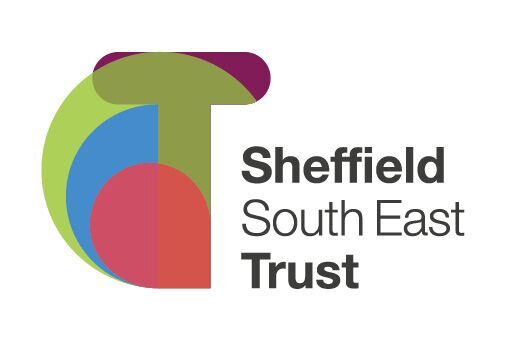 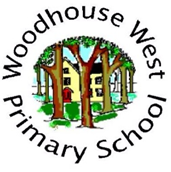 Sheffield South East Trust is seeking to appoint enthusiastic and committed teachers to work at Woodhouse West Primary School starting in September 2021.  Applications are welcome from experienced teachers or NQTs.2 temporary teachers (MPS/UPS) (1 year)1 permanent teacher (MPS/UPS)Sheffield South East Trust (SSET) formed in 2016 and unites six local primary schools. The schools within the Trust work closely together for the benefit of the children and communities they serve. There are many opportunities for support, training and networking between the schools. We are looking for dynamic and resilient teachers who have high expectations for all pupils in Woodhouse West, with good curriculum knowledge. Creativity and the ability to inspire pupils through relevant learning, is at the heart of the school. Effective communication and being able to build positive relationships with all involved in a child’s education is essential. In return the School and Trust can offer enthusiastic and motivated pupils who want to learn and achieve, alongside hardworking, dedicated and supportive staff and governors. Varied professional development and career opportunities will be available. Visits to the schools are warmly welcomed and encouraged in line with COVID restrictions, applicants should contact Carol Laister, School Business Manager, (enquiries@woodhousewest.sheffield.sch.uk) to arrange a suitable time and date. Completed SSET application forms should also be returned to this address.Closing Date:  30th April 2021Headteacher – Anne-Marie BaileyWoodhouse West Primary School, Coisley Hill, Woodhouse, Sheffield S13 7BP